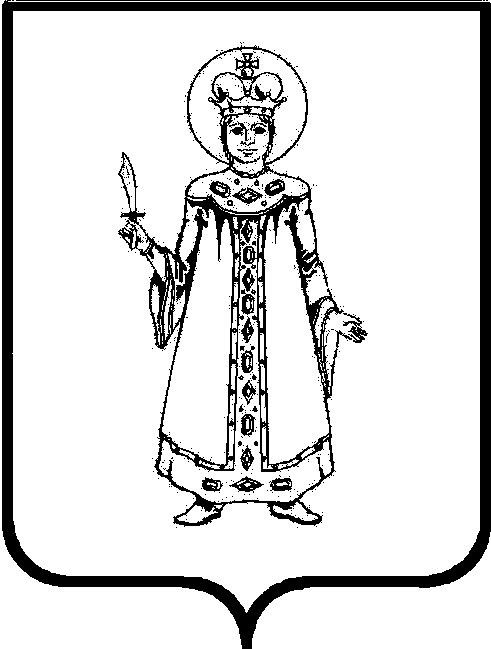 П О С Т А Н О В Л Е Н И ЕАДМИНИСТРАЦИИСЛОБОДСКОГО СЕЛЬСКОГО ПОСЕЛЕНИЯУГЛИЧСКОГО МУНИЦИПАЛЬНОГО РАЙОНАот 09.07.2019 №138Об утверждении Порядка выбора организатораярмарки на территории Слободского сельского поселенияВ соответствии с Федеральным законом от 28.12.2009 № 381-ФЗ «Об основах государственного регулирования торговой деятельности в Российской Федерации»,  Постановлением Правительства Ярославской области от 01.07.2010 № 435-п «Об утверждении Порядка организации ярмарок и продажи товаров (выполнения работ, оказания услуг) на них», руководствуясь Уставом Слободского сельского поселенияАДМИНИСТРАЦИЯ ПОСЕЛЕНИЯ ПОСТАНОВЛЯЕТ:1. Утвердить Порядок выбора организатора ярмарки на территории Слободского сельского поселения согласно приложению №1.2.Контроль за исполнением настоящего постановления оставляю за собой.3. Настоящее постановление вступает в силу с момента обнародования (опубликования) согласно ст. 38 Устава Слободского сельского поселения.Глава Слободского сельского поселения                                    М.А. Аракчеева  Приложение №1  к постановлению Администрации Слободского сельского поселенияот 09.07.2019 №138Порядок  выбора организатора ярмарки на территории Слободского сельского поселения1. Общие положения1.1. Порядок выбора организатора ярмарки на территории Слободского сельского поселения (далее - Порядок) определяет процедуру и условия проведения конкурса на право заключения договора на организацию ярмарок на земельных участках, находящихся в муниципальной собственности, на территории Слободского сельского поселения (далее - конкурс).1.2. Предметом конкурса является право на заключение договора на организацию одной либо нескольких ярмарок на земельных участках, находящихся в муниципальной собственности на территории Слободского сельского поселения (далее - ярмарка). Конкурс является открытым по составу участников.1.3. Целью конкурса является обеспечение равных возможностей для юридических лиц и индивидуальных предпринимателей при определении организатора ярмарки, с которым заключается договор на организацию ярмарки на территории Слободского сельского поселения (далее - договор).2. Комиссия по проведению конкурса2.1. Для проведения конкурса, подведения его итогов и определения победителя решением о проведении конкурса, оформляемом в виде постановления Администрации Слободского сельского поселения, формируется комиссия по проведению конкурса на право заключения договора (далее - комиссия).2.2. Комиссия должна состоять не менее чем из трех членов, включая председателя комиссии.Заседание комиссии считается правомочным, если на нем присутствуют не менее половины от ее состава.2.3. Решения комиссии принимаются простым большинством голосов от числа членов комиссии, присутствующих на заседании. Каждый член комиссии имеет один голос. В случае равенства голосов голос председателя комиссии является решающим.3. Объявление Конкурса и требования к заявителям3.1. Решение о проведении конкурса публикуется на официальном сайте Администрации Слободского сельского поселения в телекоммуникационной сети «Интернет» не позднее чем за 10 дней до дня проведения конкурса.3.2. В решении о проведении конкурса указываются следующие сведения:- наименование, место нахождения, почтовый адрес и адрес электронной почты, номер контактного телефона Администрации Слободского сельского поселения - организатора конкурса;- состав комиссии;- предмет конкурса, в том числе информация о месте проведения, сроках и виде ярмарки, предельном количестве торговых мест на ярмарке, сроке действия договора на организацию ярмарки;- место, дата и время начала, дата и время окончания срока подачи заявок;- место, дата и время рассмотрения заявок и подведения итогов конкурса;- порядок проведения конкурса, в том числе порядок оформления участия в конкурсе, подведения итогов конкурса в части, неурегулированной настоящим Порядком;- форма заявки на участие в конкурсе;- проект договора.3.3. К участию в конкурсе допускаются юридические лица, независимо от организационно-правовой формы, формы собственности, места нахождения, индивидуальные предприниматели, претендующие на организацию ярмарки и подавшие заявку на участие в конкурсе (далее - заявитель), в отношении которых:3.3.1. Отсутствует решение о ликвидации заявителя - юридического лица или решение арбитражного суда о признании заявителя - юридического лица, индивидуального предпринимателя банкротом и об открытии конкурсного производства.3.3.2. Отсутствует решение о приостановлении деятельности заявителя в порядке, предусмотренном Кодексом Российской Федерации об административных правонарушениях, на день рассмотрения заявки на участие в конкурсе.3.3.3. Отсутствует неисполненная обязанность по налогам, сборам и иным обязательным платежам в бюджеты любого уровня или государственные внебюджетные фонды за последний отчетный период в размере более десяти процентов балансовой стоимости активов заявителя по данным бухгалтерской отчетности за последний отчетный период. При этом заявитель считается соответствующим установленному требованию, если он обжаловал наличие указанной неисполненной обязанности в соответствии с законодательством Российской Федерации и решение по такой жалобе не принято на день рассмотрения заявки об участии в торгах.Документы, подтверждающие обстоятельства, указанные в подпунктах 3.3.1 - 3.3.3 настоящего пункта Порядка, представляются заявителем самостоятельно.3.4. Проверка заявителей на соответствие требованиям, предусмотренным пунктом 3.3 Порядка, осуществляется комиссией.3.5. Основаниями для отказа в допуске к участию в конкурсе являются:- несоответствие заявителя требованиям, предусмотренным пунктом 3.3 Порядка;- несоответствие заявки на участие в конкурсе требованиям, предусмотренным пунктом 4.2 Порядка, и решению о проведении конкурса;- непредставление заявителем документов, предусмотренных пунктом 4.3 Порядка.4. Представление заявок на участие в конкурсе4.1. Заявка на участие в конкурсе и прилагаемые документы подаются организатору конкурса в срок и по форме, которые установлены решением о проведении конкурса.4.2. В заявке указываются сведения о заявителе, включающие в себя следующее:полное и сокращенное наименование, основной государственный регистрационный номер, место нахождения, телефон, идентификационный номер налогоплательщика - для юридического лица;фамилия, имя, отчество, данные документа, удостоверяющего личность, сведения о месте жительства, телефон, идентификационный номер налогоплательщика, страховой номер индивидуального лицевого счета в системе обязательного пенсионного страхования Российской Федерации - для индивидуального предпринимателя.4.3. К заявке на участие в конкурсе прилагаются следующие документы:4.3.1. Копия свидетельства о государственной регистрации в качестве юридического лица, копии учредительных документов (для юридических лиц), заверенные печатью (при ее наличии) и подписью уполномоченного лица, копия свидетельства о государственной регистрации в качестве индивидуального предпринимателя, копия паспорта (для индивидуального предпринимателя).4.3.2. Документ, подтверждающий полномочия лица на осуществление действий от имени заявителя.4.3.3. Проекты плана мероприятий по организации ярмарки и продажи товаров (выполнения работ, оказания услуг) на ней, документов, устанавливающих режим работы ярмарки, порядок организации ярмарки, порядок и стоимость предоставления мест для продажи товаров (выполнения работ, оказания услуг) на ярмарке, схему расположения торговых мест на ярмарке, выполненную графически.4.3.4. Документы, подтверждающие опыт участника конкурса - надлежащим образом заверенные копии решений уполномоченного на проведение ярмарки лица.4.3.5. Подтверждение положительной деловой репутации - наличие у участника конкурса или работников участника конкурса наград, отзывов, рекомендательных и благодарственных писем, прочих поощрений.4.4. Каждая заявка на участие в конкурсе, поступившая в установленный срок, регистрируется лицом, уполномоченным организатором конкурса на регистрацию заявок.Заявки на участие в конкурсе, полученные после окончания срока подачи заявок, не регистрируются и в тот же день возвращаются заявителям.4.5. В случае если на участие в конкурсе подана только одна заявка, не подано ни одной заявки или ни один из заявителей не признан участником конкурса, конкурс признается несостоявшимся.Если конкурс признан несостоявшимся по причине подачи единственной заявки на участие в конкурсе, с лицом, подавшим единственную заявку на участие в конкурсе, в случае если указанный заявитель, его заявка и документы соответствуют требованиям и условиям, предусмотренным Порядком и решением о проведении конкурса (далее - лицо, подавшее единственную заявку), организатор конкурса заключает договор.5. Порядок проведения конкурса и подведения его итогов5.1. Конкурс проводится в день, время и в месте, указанные в решении о проведении конкурса.5.2. Комиссия рассматривает каждого из заявителей на соответствие требованиям, предусмотренным пунктом 3.3 Порядка, заявки на участие в конкурсе - на соответствие требованиям, предусмотренным пунктом 4.2 Порядка, и решению о проведении конкурса, прилагаемых документов - на соответствие требованиям, предусмотренным пунктом 4.3 Порядка.Комиссия принимает решения о соответствии каждого из заявителей, заявки и документов требованиям и условиям, предусмотренным Порядком и решением о проведении конкурса, о проведении конкурса или признании конкурса несостоявшимся по основаниям, предусмотренным пунктом 4.5 Порядка, о допуске или об отказе в допуске заявителей к участию в конкурсе по основаниям, предусмотренным пунктом 3.5 Порядка. Данные решения вносятся в протокол рассмотрения заявок, который подписывается всеми присутствующими членами комиссии в день проведения конкурса.Заявителям, не допущенным к участию в конкурсе, в письменной форме направляются уведомления о принятом комиссией решении в течение 5 дней со дня подписания протокола рассмотрения заявок.5.3. При принятии решения о проведении конкурса комиссия переходит к сопоставлению заявок на участие в конкурсе.5.4. Сопоставление заявок на участие в конкурсе осуществляется комиссией согласно шкале для оценки критериев сопоставления заявок на участие в конкурсе на право заключения договора на организацию ярмарки, установленной приложением к Порядку.Для определения победителя конкурса комиссия должна сопоставлять заявки об участии в конкурсе в соответствии со следующими критериями:5.4.1. Опыт участника конкурса в организации ярмарок. Определяется путем сложения продолжительности периодов времени, в течение которых проводились ярмарки, организованные участником конкурса. При этом при организации одновременно двух ярмарок период времени проведения засчитывается по каждой ярмарке отдельно.5.4.2. Стоимость предоставления места для продажи товаров (выполнения работ, оказания услуг) на ярмарке. Максимальное количество баллов, которое может получить заявка об участии в конкурсе, соответствует количеству рассматриваемых заявок об участии в конкурсе. Количество баллов обратно пропорционально предложенной стоимости предоставления места для продажи товаров (выполнения работ, оказания услуг) на ярмарке. Шаг уменьшения составляет 1 балл. При этом максимальное количество баллов получает заявка участника, предложившего наименьшую стоимость предоставления места для продажи товаров (выполнения работ, оказания услуг) на ярмарке, а наименьшее количество баллов (один балл) получает заявка участника, предложившего наибольшую стоимость предоставления места для продажи товаров (выполнения работ, оказания услуг) на ярмарке.5.4.3. Положительная деловая репутация участника конкурса в сфере проведения ярмарок. Оценивается путем определения наличия, либо отсутствия подтверждающих документов.5.5. На основании результатов сопоставления заявок на участие в конкурсе комиссия присваивает каждой заявке (относительно других по мере уменьшения суммы баллов по критериям оценки) порядковый номер. Заявке об участии в конкурсе, в которой содержится максимальное количество баллов, присваивается первый номер.Победителем конкурса признается участник конкурса, заявке которого присвоен первый номер.5.6. В случае если нескольким заявкам на участие в конкурсе присвоен первый номер победителем конкурса признается участник, заявка которого подана ранее других заявок, получивших высшую оценку.5.7. Сведения о количестве баллов, набранных каждым участником конкурса по каждому критерию, об общем количестве баллов, набранных каждым участником конкурса, о порядковом номере, присвоенном каждой заявке, о победителе конкурса заносятся в протокол проведения конкурса.Протокол проведения конкурса подписывается всеми присутствующими членами комиссии в день проведения конкурса и размещается организатором конкурса на официальном сайте Администрации Слободского сельского поселения в телекоммуникационной сети «Интернет»  в течение 5 дней со дня его подписания.6. Порядок заключения договора по результатам проведения конкурса6.1. Организатор конкурса в течение 5 дней со дня его проведения направляет договор победителю конкурса (лицу, подавшему единственную заявку).6.2. В течение 5 дней со дня получения договора победитель конкурса (лицо, подавшее единственную заявку) обязан подписать договор и передать его организатору конкурса6.3. В случае отказа победителя конкурса от заключения договора или не предоставления им организатору конкурса подписанного договора в срок, установленный пункте 6.2 Порядка, договор заключается с участником конкурса, заявке которого присвоен второй номер с соблюдением процедуры, предусмотренной пунктами 6.1 и 6.2 Порядка.В случае отказа участника конкурса, заявке которого присвоен второй номер от заключения договора или не предоставления им организатору конкурса подписанного договора в срок, установленный пункте 6.2 Порядка, договор с иными участниками конкурса не заключается.Приложение к ПорядкуШкаладля оценки критериев сопоставления заявок на участие в конкурсе на право заключения договора на организацию ярмарки№ п/пНаименование критерияКоличество баллов, присваиваемых участнику конкурса1.Опыт участника конкурса в организации ярмарокОпыт от 1 до 30 месяцев - 1Опыт от 30 до 60 месяцев - 2Опыт от 60 до 90 месяцев - 3Опыт от 90 до 120 месяцев - 4Опыт от 120 до 150 месяцев - 5Опыт от 150 до 180 месяцев - 6Опыт 180 месяцев и выше - 72.Стоимость предоставления места для продажи товаров (выполнения работ, оказания услуг) на ярмаркеОпределяется в соответствии с подпунктом 5.4.2 пункта 5.4 Порядка3.Положительная деловая репутация участника конкурса в сфере проведения ярмарокОтсутствие - 0Наличие наград, отзывов, рекомендательных и благодарственных писем и т.п., выданных юридическими лицами, не относящимися к органам государственной власти и (или) органам местного самоуправления - 1Наличие наград, отзывов, рекомендательных и благодарственных писем и т.п., выданных органами государственной власти и (или) органами местного самоуправления - 2Наличие наград, отзывов, рекомендательных и благодарственных писем и т.п., выданных юридическими лицами, не относящимися к органам государственной власти и (или) органам местного самоуправления, и выданных органами государственной власти и (или) органами местного самоуправления - 3